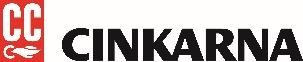 Cuprablau Z 35 WPŠt. šarže: 375       Rok uporabe podaljšan: februar 2023Cuprablau Z 35 WPŠt. šarže: 375       Rok uporabe podaljšan: februar 2023Cuprablau Z 35 WPŠt. šarže: 375       Rok uporabe podaljšan: februar 2023Cuprablau Z 35 WPŠt. šarže: 375       Rok uporabe podaljšan: februar 2023Cuprablau Z 35 WPŠt. šarže: 375       Rok uporabe podaljšan: februar 2023Cuprablau Z 35 WPŠt. šarže: 375       Rok uporabe podaljšan: februar 2023Cuprablau Z 35 WPŠt. šarže: 375       Rok uporabe podaljšan: februar 2023Cuprablau Z 35 WPŠt. šarže: 375       Rok uporabe podaljšan: februar 2023Cuprablau Z 35 WPŠt. šarže: 375       Rok uporabe podaljšan: februar 2023Cuprablau Z 35 WPŠt. šarže: 375       Rok uporabe podaljšan: februar 2023Cuprablau Z 35 WPŠt. šarže: 375       Rok uporabe podaljšan: februar 2023Cuprablau Z 35 WPŠt. šarže: 375       Rok uporabe podaljšan: februar 2023Cuprablau Z 35 WPŠt. šarže: 375       Rok uporabe podaljšan: februar 2023Cuprablau Z 35 WPŠt. šarže: 375       Rok uporabe podaljšan: februar 2023Cuprablau Z 35 WPŠt. šarže: 375       Rok uporabe podaljšan: februar 2023Cuprablau Z 35 WPŠt. šarže: 375       Rok uporabe podaljšan: februar 2023Cuprablau Z 35 WPŠt. šarže: 375       Rok uporabe podaljšan: februar 2023Cuprablau Z 35 WPŠt. šarže: 375       Rok uporabe podaljšan: februar 2023Cuprablau Z 35 WPŠt. šarže: 375       Rok uporabe podaljšan: februar 2023Cuprablau Z 35 WPŠt. šarže: 375       Rok uporabe podaljšan: februar 2023Cuprablau Z 35 WPŠt. šarže: 375       Rok uporabe podaljšan: februar 2023Cuprablau Z 35 WPŠt. šarže: 375       Rok uporabe podaljšan: februar 2023Cuprablau Z 35 WPŠt. šarže: 375       Rok uporabe podaljšan: februar 2023Cuprablau Z 35 WPŠt. šarže: 375       Rok uporabe podaljšan: februar 2023Cuprablau Z 35 WPŠt. šarže: 375       Rok uporabe podaljšan: februar 2023Cuprablau Z 35 WPŠt. šarže: 375       Rok uporabe podaljšan: februar 2023Cuprablau Z 35 WPŠt. šarže: 375       Rok uporabe podaljšan: februar 2023Cuprablau Z 35 WPŠt. šarže: 375       Rok uporabe podaljšan: februar 2023Cuprablau Z 35 WPŠt. šarže: 375       Rok uporabe podaljšan: februar 2023Cuprablau Z 35 WPŠt. šarže: 375       Rok uporabe podaljšan: februar 2023Cuprablau Z 35 WPŠt. šarže: 375       Rok uporabe podaljšan: februar 2023Cuprablau Z 35 WPŠt. šarže: 375       Rok uporabe podaljšan: februar 2023Cuprablau Z 35 WPŠt. šarže: 375       Rok uporabe podaljšan: februar 2023Cuprablau Z 35 WPŠt. šarže: 375       Rok uporabe podaljšan: februar 2023Cuprablau Z 35 WPŠt. šarže: 375       Rok uporabe podaljšan: februar 2023Cuprablau Z 35 WPŠt. šarže: 375       Rok uporabe podaljšan: februar 2023Cuprablau Z 35 WPŠt. šarže: 375       Rok uporabe podaljšan: februar 2023Cuprablau Z 35 WPŠt. šarže: 375       Rok uporabe podaljšan: februar 2023Cuprablau Z 35 WPŠt. šarže: 375       Rok uporabe podaljšan: februar 2023Cuprablau Z 35 WPŠt. šarže: 375       Rok uporabe podaljšan: februar 2023